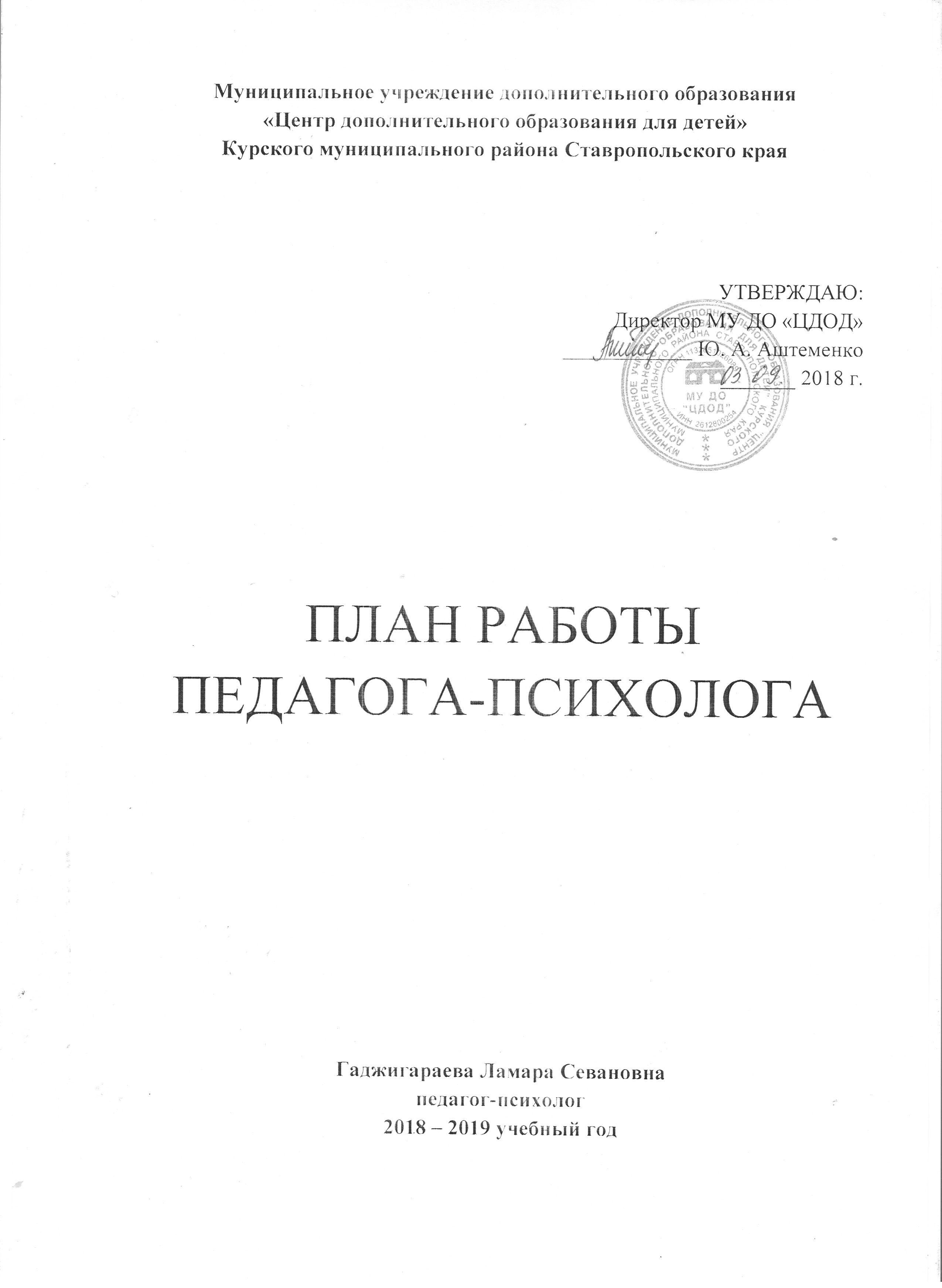 Цель деятельности:- Поддержание и развитие комфортного психологического климата в коллективе педагогов; в объединениях обучающихся;Задачи:- Оказание своевременной психологической помощи и поддержки как обучающимся, так и их родителям, педагогам- Проведение психологических исследований по запросу педагогов и администрации МУ ДО «ЦДОД»;- Способствование осмысленному выбору обучающимися будущих профессий с учетом их способностей и интересов.- Изучить спрос детей на дополнительные образовательные программы- Развитие умений обучающихся ориентироваться в мире взрослых, занимать активную жизненную позицию, преодолевать трудности адаптации в современном обществе.- Поддержание психологического климата в коллективе, развитие психолого-педагогической компетентности педагогов.№Виды и формы работЗадачаСубъектСрокиПредполагаемый результатПримечанияПсихологическая диагностикаПсихологическая диагностикаПсихологическая диагностикаПсихологическая диагностикаПсихологическая диагностикаПсихологическая диагностикаПсихологическая диагностика1Сборник методик по Р. С. НемовуДиагностика ощущения, восприятия, памяти, воображения, мышленияОбучающиеся первого года обученияСентябрь, октябрьВыявление уровня развития 5 процессов2Тест «Мотивация обучения и адаптации ребёнка в группе»Изучение уровня социально-психологической адаптации обучающихся первого года обученияОбучающиеся первого года обученияОктябрьВыявление обучающихся, испытывающих трудности при  адаптации 3Блок из 6 заданий«Детская одарённость» А.Г. Старцева «Стратегия направления работы с одарёнными детьми в системе образования».Диагностика творческого мышления обучающихсяВсе обучающиеся младшего школьного возрастаОктябрь, ноябрьВыявление одаренных детей4«Твой темперамент»Тест на определение темпераментаВсе обучающиесяНоябрьВыявление типа темперамента в процентном соотношении5«Карта оценки удовлетворенности трудом»Оценить удовлетворенность работников различными аспектами Коллектив МУ ДО «ЦДОД»ДекабрьВыявление тенденции к улучшению или ухудшению оценок, определение наиболее значимых для работников аспектов6Методика «Автопортрет»Диагностика бессознательных эмоциональных компонентов личности  Все обучающиесяЯнварьВыявление уровня самооценки, актуального состояния, невротических реакции тревожности, страха, агрессивности7Методика «Дерево»Выявить степень адаптации в коллективеВсе обучающиесяФевральОпределение желаемого и действительного положения в коллективе8Методика определения эмоциональной самооценкиВыявить уровень эмоциональной самооценкиВсе обучающиесяФевральОпределение самооценки ребенка в коллективе9Анкета «Климат в коллективе»Диагностика психологического климата в коллективеКоллектив МУ ДО «ЦДОД»ФевральИзучение уровня психологического климата в группе.10Шкала оценки потребности в достиженииВыявление уровня стремления к улучшению результатов, настойчивости в достижении своих целейВсе обучающиесяМартИзмерение уровня мотивации достижения11Анкета «Готов ли ты к выбору профессии?»Определить готовность ребенка выбрать профессиюОбучающиеся ст. шк. возраста (15-18 лет)МартВыявление сформированности профессиональных интересов и склонностей12Анкетирование «Диагностика удовлетворенности родителей качеством образовательного процесса в «ЦДОД»Изучение удовлетворенности родителей качеством образовательных услугРодителиМарт, АпрельАнализ полученных результатов и поиск решений13Сборник методик по Р. С. НемовуДиагностика ощущения, восприятия, памяти, воображения, мышленияОбучающиеся первого года обученияАпрельВыявление уровня развития 5 процессов14Опросник «Ориентация»Определить направленность на тип профессииОбучающиеся ст. шк. возраста (15-18 лет)МайВыявление склонности к определенному типу профессии15Опросник на выгорание К. Маслач и С. ДжексонВыявление вероятности развития профессионального выгоранияПедагоги ДОМайАнализ полученных результатов и поиск решенийКонсультативная деятельностьКонсультативная деятельностьКонсультативная деятельностьКонсультативная деятельностьКонсультативная деятельностьКонсультативная деятельностьКонсультативная деятельность1Консультирование педагоговКонсультирование педагогов по результатам диагностических исследованийПедагогиДОВ течение  годаПовышение уровня психологической компетентности педагогов2Консультирование обучающихсяКонсультирование обучающихся по результатам диагностических исследованийОбучающиесяВ течение годаПовышение уровня психологической компетентности обучающихся3Консультирование родителейКонсультирование родителей по результатам диагностических исследованийРодителиВ течение годаПовышение уровня психологической компетентности родителей4Выступление на родительских собраниях Проведение анкетированияРодителиМарт, апрель;по запросу педагогаСбор полученных данныхПсихологическое и профилактическое просвещениеПсихологическое и профилактическое просвещениеПсихологическое и профилактическое просвещениеПсихологическое и профилактическое просвещениеПсихологическое и профилактическое просвещениеПсихологическое и профилактическое просвещениеПсихологическое и профилактическое просвещение1Выступление с сообщениями на совещаниях МУ ДО «ЦДОД»Психологическое просвещение педагогического коллективаПедагоги ДОВ течение годаПовышение уровня психологической компетентности педагогов2Методика "Завершение предложения"Выявление уровня эгоцентризмаПедагоги ДОВ течение годаВозможность выявить наличие высокого уровня эго, его устранение3Выступление «Итоги полугодия»Анализ проведенных методикПедагоги ДОВ течение годаПоиск пути решения нерешенных проблем4Кокологический тест «Сам себе психотерапевт»Самостоятельное выявление своих проблем педагоговПедагоги ДОВ течение годаВозможность найти правильное решение для устранения проблем5Выступление «Итоги учебного»Анализ проведенных методик за второе полугодиеПедагоги ДОВ течение годаПоиск пути решения нерешенных проблемОрганизационно-методическая работаОрганизационно-методическая работаОрганизационно-методическая работаОрганизационно-методическая работаОрганизационно-методическая работаОрганизационно-методическая работаОрганизационно-методическая работа1Планирование работы на 2018-2019 годПланирование работы на год, месяцыПедагог-психологСентябрьФормирование методической базы для деятельности психолога2Сбор списков обучающихсяСоставление списков обучающихся в объединенияхПедагог-психологСентябрьФормирование базы обучающихся3Сбор социальных паспортов обучающихсяИзучение социального паспорта объединенийПедагог-психологСентябрьАнализ социальных паспортов2Участие в совещаниях, педагогических и методических объединенияхПовышение своей профессиональной компетенцииПедагог-психологВ течение годаПовышение уровня профессиональной компетентности педагога-психолога3Анализ и обобщение полученных результатовЗаполнение протоколов, диагностик и т. д.Педагог-психологВ течение годаПовышение уровня профессиональной компетентности психолога4Изучение специальной литературы, курсы повышения квалификацииСамообразованиеПедагог-психологВ течение годаПовышение уровня профессиональной компетентности психолога5Сверка списков обучающихся Уточнение списка обучающихся на месяцПедагог-психологКаждый месяцТочный список обучающихся в объединениях6Составление отчета педагога-психологаАнализирование деятельности за годПедагог-психологМайОтчет деятельности педагога-психолога за 2018-2019  учебный год